АНКЕТАО  ЛИЧНОМ СОСТАВЕ VI  СЪЕЗДА РОССИЙСКОЙСОЦИАЛ-ДЕМОКРАТИЧЕСКОЙ РАБОЧЕЙ ПАРТИИ (БОЛЬШЕВИКОВ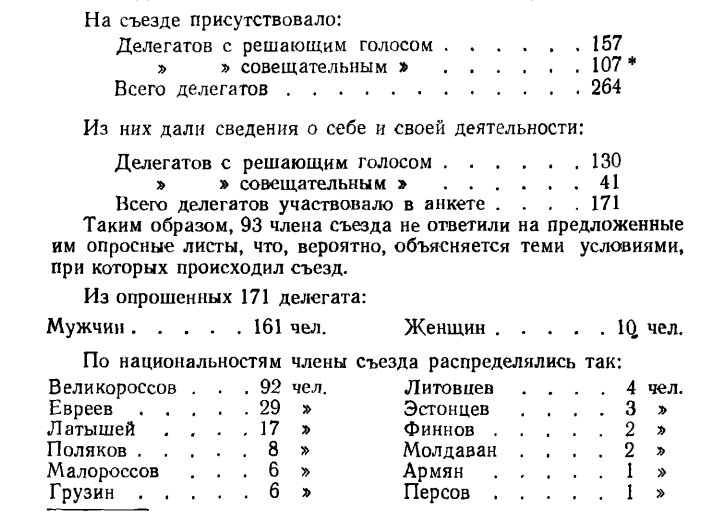 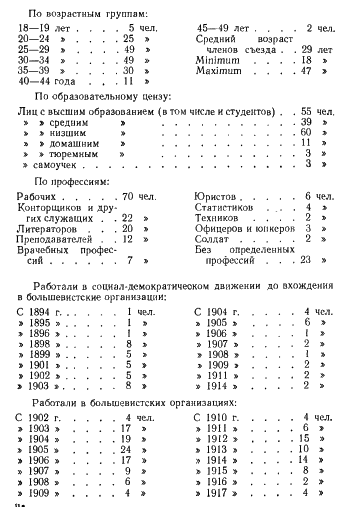 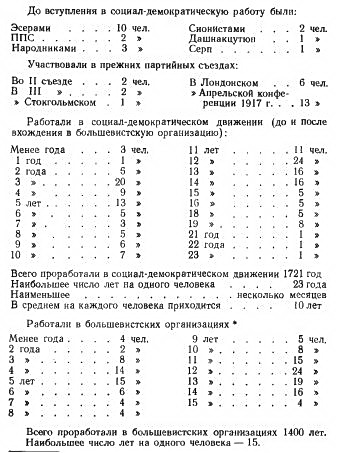 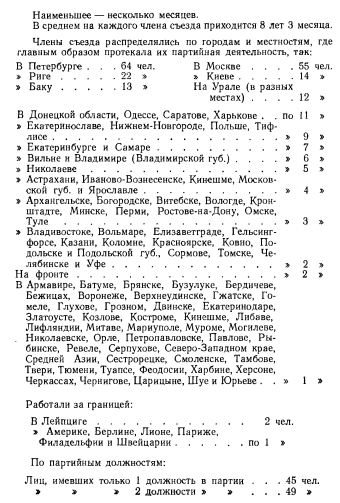 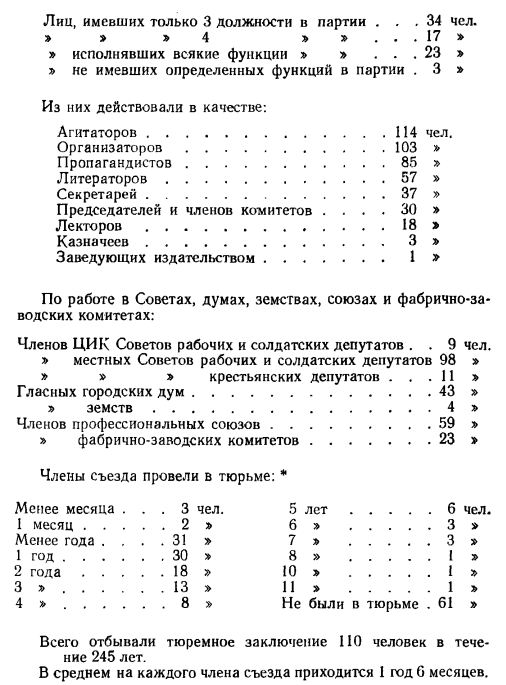 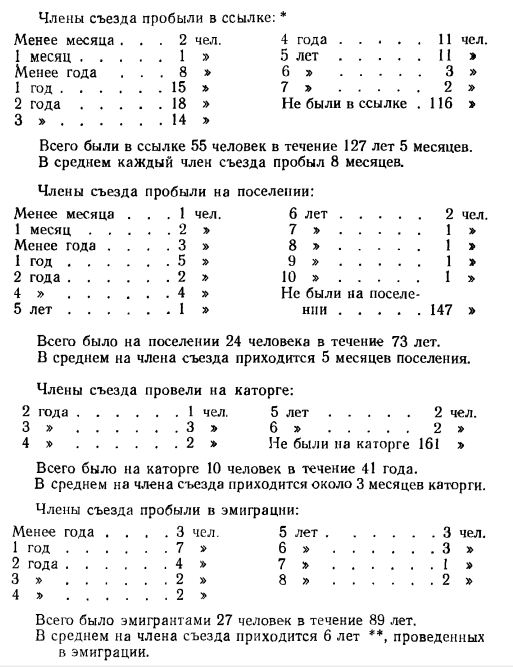 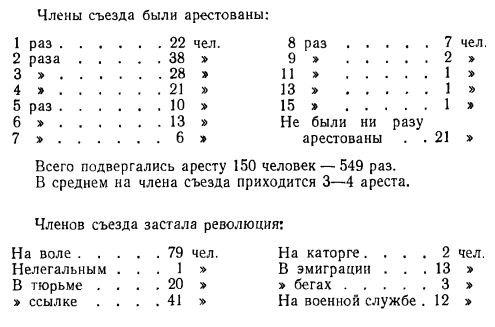 ИНСТИТУТ МАРКСИЗМА-ЛЕНИНИЗМА  п р и  Ц К КПСС ПРОТОКОЛЫ  И  СТЕНОГРАФИЧЕСКИЕ  ОТЧЕТЫ СЕЗДОВ И  КОНФЕРЕНЦИЙ КПССГосударственное  издательство политической литературы, 1957  г.